Тема урока : Технологический процесс работы вокзала.К технологическому оборудованию вокзала относят оборудование:для производства билетно-кассовых операций;информационного обслуживания;камер хранения;для интерьеров и мебель;пунктов общественного питания;носильщиков;уборки вокзалов;контроля оплаты проезда в пригородном сообщении;механизации вертикального и горизонтального перемещения пассажиров и багажа;приема и взвешивания багажа, особенно при осуществлении интермодальных перевозок аэроэкспрессами;прочее, как-то: терминалы для оплаты счетов, зарядки телефонов и т.д.Уборка вокзальных помещений. Технологический процесс согласовывается с органами государственного санитарно-эпидемиологического надзора на железнодорожном транспорте.Указанный технологический процесс должен регламентировать объем и кратность проведения периодических, суточных и генеральных уборок.Периодическая текущая уборка помещений вокзала включает мытье полов, стен, мебели и уборку мусора.Уборочный инвентарь должен быть промаркирован («для туалетов», «для пола», «для мебели»). Инвентарь с маркировкой «для мебели» допускается использовать и для мытья стен.Суточная уборка на вокзале проводится ежедневно в часы снижения интенсивности движения пассажирских поездов с применением поломоечных машин, пылесосов, телескопических вышек. Суточная уборка включает протирание полов, очистку оконных стекол, рам и подоконников, отопительных приборов, мебели, мытье и дезинфекцию туалетов, умывальных, курительных комнат, мусорных ящиков и урн.Генеральная уборка помещений проводится не реже двух раз в месяц. При этом очистка от пыли потолков, карнизов, барельефов должна осуществляться пылесосами, а электроарматура, оконные карнизы и витражи, вентиляционные в отопительные приборы, кроме того, должны мыться и протираться. Уборка помещений проводится с применением дезинфицирующих средств.Для постоянного наблюдения за технически исправным содержанием основных объектов закреплены специальные работники (слесарь-ремонтник, маляры, электромеханик, два электромонтера по ремонту электрооборудования, слесарь-сантехник), которые должны периодически проверять состояние устройств и при обнаружении неисправностей устранять их.Слесарь-ремонтник проверяет исправность дверей, плотность их закрывания, наличие и исправность ручек, замков, оконных рам и стекол, панелей, диванов и другой мебели. Маляр выполняет работы по покраске фасада здания и внутренних помещений, наружной части платформ, лестничных маршей, ограничительных полос. Электромеханик поддерживает системы электро- и теплоснабжения в технически исправном состоянии. Электромонтер по ремонту оборудования выявляет и устраняет неисправности электрооборудования.Техническое обслуживание систем вентиляции, отопления, горячего и холодного водоснабжения, энергоснабжения производится главным инженером, электромеханиками, электромонтерами,  сантехником, слесарем-ремонтником. Системы теплоснабжения, отопления, кондиционирования воздуха вокзала должны соответствовать строительным нормам и правилам.Персонал вокзала должен знать правила эксплуатации тепловых приборов, своевременно выполнять мероприятия по сохранению тепла в помещениях.По окончании отопительного сезона главный инженер вокзала должен произвести общий осмотр всех частей системы, составить акт об обнаруженных в ней неисправностях, подлежащих устранению при подготовке здания к зиме.Перед началом отопительного сезона должна быть произведена промывка отопительной системы.Организация пассажиропотоков на вокзалах. Пассажиропоток — это количество пассажиров, проследовавших в единицу времени по определенному участку железной дороги. На основании пассажиропотоков могут быть составлены различные варианты числа назначений и категорий поездов. Размеры движения определяются для каждого сообщения отдельно. Однако местные пассажиропотоки частично могут быть освоены поездами прямого сообщения, поэтому эти два вида движения принимаются в общий расчет.Организация пассажиропотоков обеспечивает: поточность основных операций по отправлению и прибытию пассажиров: исключение в стречности и пересечений основных пассажиропотоков; более короткие и удобные переходы пассажиров с привокзальной площади к поездам и обратно; изоляцию путей следования пассажиров от маршрутов транспортировки багажа и почты.На крупных вокзалах разделяют пассажиропотоки дальнего и пригородного сообщения путем соответствующего расположения стоянок городского транспорта, касс, справочного бюро и устройства для отдельного прохода для пригородных пассажиров. Современные вокзалы, обслуживающие несколько направлений, проектируются в трех уровнях, поэтому потоки прибывающих и отбывающих пассажиров как в дальнем, так и пригородном сообщении не пересекаются друг с другом. Верхняя часть вокзала становится одновременно мостом над путями. Здесь размешается зал для пассажиров дальнего следования. Зал для пассажиров пригородных поездов находится в нижней подземной части вокзала, под путями. На платформах предусматриваются пассажирские павильоны, где размещены эскалаторы, лестницы и лифты, связывающие платформы с распределительными залами вокзала.При специализации приемо-отправочных путей для прибывающих пассажиров, не нуждающихся в услугах вокзала, устраивают выходы с платформ непосредственно на привокзальную площадь.На вокзалах станций сквозного типа при скрещении и обгоне поездов пассажиры направляются к поезду через тоннели, пешеходные мосты (виадуки), настилы, уложенные через ближайшие пути и, как исключение, через открытые двери вагонов пассажирского поезда. В последнем случае диктор вокзала просит проводников вагонов открыть двери и оказывать помощь пассажирам при переходе.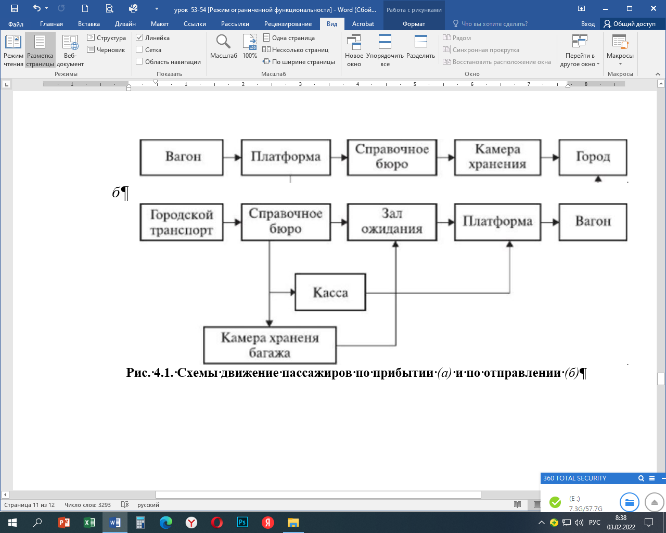 Направление пассажиропотоков указывают на схематическом плане вокзала (рис)Посадке в поезд предшествует заблаговременная и исчерпывающая информация пассажиров. В частности, о транзитном поезде указываются станции отправления и назначения, предполагаемое сокращение времени стоянки поезда, порядок нумерации вагонов (с головы или с хвоста).Составы пассажирских поездов на посадку на станциях формирования (оборота) подают заблаговременно, но не позже чем за 20 мин, а в ночное время — в зависимости от свободности приемоотправочных путей — за 1—2 ч до отправления поезда. О маршрутах следования, мерах личной безопасности пассажиров, ожидаемом проходе подвижного состава по путям, которые могут пересекать пассажиры, диктор периодически сообщает по громкоговорящей перронной связи.Ответственность за безопасность пассажиров возлагают на дежурного помощника начальника вокзала или другого работника вокзала, выделенного для этой цели. Посадку в транзитные поезда осуществляют так, чтобы пассажиры знали места стоянок вагонов у платформы. Если остановка поезда менее 5 мин, то пассажиры могут войти в любой вагон, а затем перейти в нужный Организация посадки и высадки пассажиров. Важное значение для безопасности и удобства пассажиров имеет организация посадки и высадки пассажиров. Она обеспечивается с помощью разного типа (и конструкций) платформ, которые могут быть предназначены также для кратковременного ожидания поездов, а в необходимых случаях — для производства почтово-багажных операций. Платформы устанавливаются в зависимости от типа вокзала, его архи- тектурно-застроечной планировки, вместимости, особенностей и скорости движения поездов.На крупнейших, больших и всех остальных вокзалах с интенсивным пригородным движением устанавливают высокие платформы. На средних и малых вокзалах платформы могут быть низкими.В процессе перевозки пассажиров все большее внимание уделяется организации их посадки в поезда и высадки из них как важному элементу' безопасности и качества обслуживания, а также мерам по обеспечению безусловной и удобной для пассажира оплаты проезда.Для обеспечения безопасной и удобной посадки и высадки пассажиров строятся высокие платформы, павильоны и навесы от дождя и непогоды. Для оказания помощи инвалидам, пожилым людям и тем, у кого возникают сложности из-за большого количества детей или ручной клади, организуются посадочные бригады с привлечением милиции, кинологов и волонтеров. На станциях формирования или оборота состав поезда под посадку пассажиров подается заблаговременно, но не позднее чем за 20 мин до его отправления. Предварительно пассажиров оповещают по радио о времени посадки с указанием номера платформы (пути) поезда и конечной станции его следования, порядке выхода пассажиров к поезду.На сквозных станциях, если идущим на посадку пассажирам путь преграждает пассажирский поезд, диктор вокзала просит проводников этого поезда открыть двери вагонов и оказать помощь пассажирам, проходящим через тамбур. Ответственность за безопасность посадки пассажиров в данном случае возлагается на дежурного по вокзалу, а на промежуточных станциях — на дежурного по станции.При посадке в транзитные поезда с кратковременными стоянками пассажиров оповещают о расположении вагонов в составе поезда. Пассажир, имеющий билет на данный поезд, может быть посажен в любой вагон, если продолжительность остановки поезда менее 5 мин, а потом по составу переведен в свой вагон.Информация о прибывающем поезде передается за 10 и 5 мин до прибытия на станцию. К моменту прибытия поезда у каждого вагона (при наличии штата) должны находиться носильщики. Прибывшим пассажирам объявляют, как пройти в камеру хранения, к остановкам городского транспорта. Независимо от того, имеются ли указатели отправления поездов или нет, и при посадке на пригородный поезд передастся информация о конечной станции следования поезда, времени его отправления, номере платформы и пунктах остановки.При посадке и высадке пассажиров важно обеспечить их безопасность, поэтому диктор вокзала обязан информировать пассажиров и работников вокзала о путях прохода к поездам, мерах личной безопасности, ожидаемом проходе подвижного состава по соседним путям.Заслуживает внимания опыт некоторых вокзалов, где дежурные по посадке снабжены рациями. Это позволяет им держать связь с дежурными по вокзалу и оперативно решать возникающие вопросы при посадке пассажиров в поезда.Посадочная бригада в течение всего дежурства обязана контролировать безопасность, санитарное состояние пассажирской платформы и показания пассажирских указателей, давать пассажирам точные справки.В журнале учета посадочная бригада ежесменно записывает все замечания по отправлению поездов, причины их задержек, брак по оформлению проездных документов. По окончании смены составляется отчет о работе за смену, который представляется руководству вокзала.Непосредственный контроль за организацией работы посадочных бригад осуществляет дежурный помощник начальника вокзала, который контролирует организацию посадки пассажиров в поезда, выполнение должностных инструкций.Работу посадочных бригад анализирует заместитель начальника вокзала по оперативной работе, который делает соответствующие выводы и контролирует правильность ведения всей документации.Меры ио обеспечению безопасности на вокзалах. Вокзалы являются объектами федерального железнодорожного транспорта повышенной опасности, которая обусловлена спецификой пассажирских железнодорожных перевозок, массовых скоплений людей и может быть отягощена проявлениями террористической деятельности. Для развитых стран характерно, что обеспечение безопасности пассажиров на вокзалах берет на себя их администрация.При выстраивании системы безопасности на вокзале, которая заключается в сохранении материальных ценностей, жизни и здоровья человека, учитываются следующие чрезвычайные ситуации:природного характера — геологические (землетрясения, сели); метеорологические (ураганы, грозы, бури и т.д.), гидрологические (наводнения, цунами и т.д.), стихийные бедствия, природные пожары (лесные, торфяные), массовые заболевания;военного характера — террористические акты, военные действия;техногенные происшествия, аварии, катастрофы (разрушение сооружений, выброс опасных веществ в окружающую среду);последствия антисоциального поведения людей.С целью противодействия террористической деятельности на вокзале осуществляется комплекс предупредительных мероприятий, позволяющий предотвратить или максимально сократить потери людей при совершении террористического акта.Для этого на вокзале реализуются следующие программы:разрабатывается оперативно-распорядительная документация, регламентирующая порядок действий и использования технических средств при возникновении чрезвычайных происшествий (пожары, повреждения коллекторов), а также при угрозах совершения террористических актов и массовых беспорядках;устанавливается комплекс устройств, обеспечивающих контроль общественной безопасности на вокзале.Соблюдение безопасности в дизайне внутреннего пространства вокзала и прилегающей территории. Для соблюдения противопожарной безопасности должны соблюдаться все требования, предъявляемые нормативными документами для гражданских зданий и сооружений.В отдельных случаях допускается предусматривать входы с са- мозакрывающимися дверями в зал общего пользования из общего вестибюля при условии обеспечения самостоятельных эвакуационных выходов из этого зала без учета выходов через общий вестибюль. Из каждого зала должны быть предусмотрены эвакуационные выходы непосредственно наружу или на лестничную клетку. Число выходов определяется типовыми расчетами, но устанавливается не менее двух. Эвакуационные выходы следует располагать рассредоточенно. При расчете эвакуационных выходов допускается учитывать служебные лестничные клетки и выходы, связанные непосредственно с залом или коридором, при условии непосредственного свободного прохода к этим выходам. В расчете путей эвакуации эскалаторы нс учитываются. Площадь проходов между турникетами, кабинами контролеров и проходов с наружной стороны от зала общего пользования вдоль расчетного узла в площадь основных эвакуационных проходов не включается. Открытые лестницы или пандусы допускается учитывать в расчете путей эвакуации только для половины количества пассажиров, находящихся в соответствующем зале, а для эвакуации остальных пассажиров следует предусматривать не менее двух лестничных клеток. Из лестничных клеток, предназначенных для эвакуации людей из залов и служебных помещений вокзала, размещенных в надземных или первом подземном этажах, следует предусматривать обособленные эвакуационные выходы наружу' из первого подземного этажа. При этом указанные выходы должны быть отделены от других помещений глухой противопожарной перегородкой на высоту одного этажа. Лестничные клетки, как правило, следует проектировать с естественным освещением через проемы в наружных стенах.Устройства обеспечения яичной и противопожарной безопасности. Перечень устройств, обеспечивающих общественную безопасность, включает газоанализатор воздуха, который определяет наличие и концентрацию вредных веществ в воздухе, и современную пожарную сигнализацию, датчики которой установлены во всех помещениях вокзала.Системы пожарной безопасности на вокзале, которые служат для определения местоположения пожара и извещения обслуживающего персонала и пассажиров о факте пожара и состоят из следующих компонентов:• датчики, расположенные в охраняемых помещениях, которые реагируют на различные признаки пожара — дым, огонь, сильное повышение температуры воздуха;аппаратура контроля, с которой электрически связаны все датчики;аппаратура оповещения пассажиров и персонала.При проектировании запасных выходов и прочих устройств для эвакуации необходимо помнить о людях с ограниченными возможностями. Эвакуационные проходы должны иметь соответствующую ширину. При эвакуации с различных этажей здания необходимо обеспечить возможность перемещения людей в инвалидных колясках в случаях отказа в работе лифтов, эскалаторов.Системы автоматического пожаротушения (САП) являются такой же обязательной составляющей системы обеспечения безопасности вокзала, как и системы пожарной сигнализации. Порядок и необходимость установки автоматического пожаротушения регламентируются НПБ110-96 и другими нормативными документами.К САП предъявляются особые требования к эвакуации людей:газовые САП — эвакуация требуется в обязательном порядке;пенные и водопенные САП — эвакуация требуется в обязательном порядке;аэрозольные САП — эвакуация требуется в обязательном порядке;водяные САП — эвакуация не требуется;системы тонкодисперсной (тонкораспыленной) воды — эвакуация не требуется.В соответствии с этим в пассажирских помещениях вокзалов необходимо устраивать водяные САП и системы тонкодисперсной воды.Задание на дом: 1.Законспектировать в тетрадь материал лекции.